FORMULAIRE DE CANDIDATURE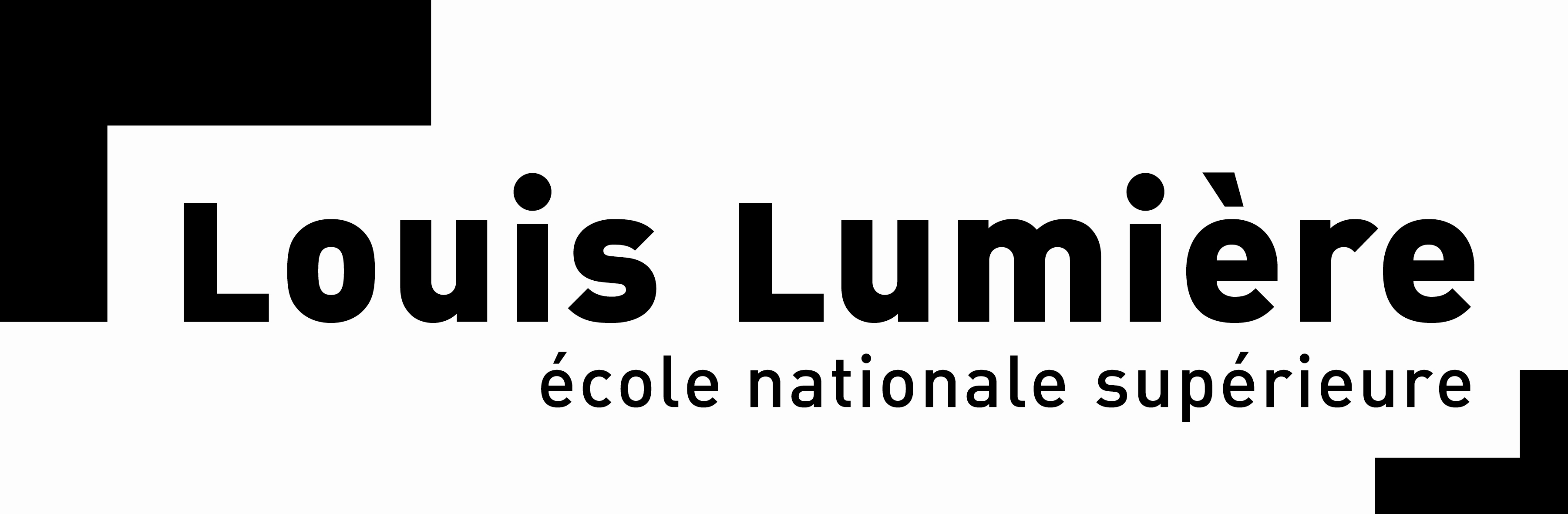  à une mobilité étudiante à l’ENS Louis-Lumière 2023-2024à retourner par email à Raïssa Lahcine, Directrice des relations internationales r.lahcine@ens-louis-lumiere.frIdentité de l’étudiantIdentité de l’étudiantPrénom, NomDate et Lieu de naissance (pays)Téléphone portableAdresse postale complèteCode PostalPaysCourrielÉtablissement d’origine(pays et ville, site, nom de la faculté / du département, nom du référent académique et du responsable de la mobilité ERASMUS)Projet de mobilitéProjet de mobilitéMaster souhaité à l'ENS Louis-LumièreMotivations au projet de mobilitéMotivations au projet de mobilitéVous exposerez de façon détaillée l’intention de votre projet (fond, problématique et enjeux). Dans quelle mesure l’Ecole Nationale Supérieure Louis-Lumière peut-elle contribuer à sa réussite ? En annexe, ajoutez tout document susceptible de rendre le projet plus lisible (CV, portfolio…).Vous exposerez de façon détaillée l’intention de votre projet (fond, problématique et enjeux). Dans quelle mesure l’Ecole Nationale Supérieure Louis-Lumière peut-elle contribuer à sa réussite ? En annexe, ajoutez tout document susceptible de rendre le projet plus lisible (CV, portfolio…).Avis du professeur référent de l’établissement d’origineAvis du professeur référent de l’établissement d’origine             Favorable      o                        Défavorable     o             Date : Commentaires :             Favorable      o                        Défavorable     o             Date : Commentaires :Avis de la Commission de l’ENS Louis-LumièreAvis de la Commission de l’ENS Louis-LumièreCommentaires :Commentaires :